Зарегистрировано в Минюсте России 31 мая 2023 г. N 73652МИНИСТЕРСТВО СТРОИТЕЛЬСТВА И ЖИЛИЩНО-КОММУНАЛЬНОГОХОЗЯЙСТВА РОССИЙСКОЙ ФЕДЕРАЦИИПРИКАЗот 16 мая 2023 г. N 344/прОБ УТВЕРЖДЕНИИ СОСТАВА И ПОРЯДКАВЕДЕНИЯ ИСПОЛНИТЕЛЬНОЙ ДОКУМЕНТАЦИИ ПРИ СТРОИТЕЛЬСТВЕ,РЕКОНСТРУКЦИИ, КАПИТАЛЬНОМ РЕМОНТЕ ОБЪЕКТОВКАПИТАЛЬНОГО СТРОИТЕЛЬСТВАВ соответствии с частью 1.5 статьи 52 Градостроительного кодекса Российской Федерации, абзацем вторым подпункта "б" пункта 2 постановления Правительства Российской Федерации от 1 декабря 2021 г. N 2161 "Об утверждении общих требований к организации и осуществлению регионального государственного строительного надзора, внесении изменений в постановление Правительства Российской Федерации от 30 июня 2021 г. N 1087 и признании утратившими силу некоторых актов Правительства Российской Федерации" приказываю:1. Утвердить:а) состав исполнительной документации при строительстве, реконструкции, капитальном ремонте объектов капитального строительства согласно приложению N 1 к настоящему приказу;б) порядок ведения исполнительной документации при строительстве, реконструкции, капитальном ремонте объектов капитального строительства согласно приложению N 2 к настоящему приказу.2. Отменить приказ Министерства строительства и жилищно-коммунального хозяйства Российской Федерации от 29 ноября 2022 г. N 1015/пр "Об утверждении состава и порядка ведения исполнительной документации при строительстве, реконструкции, капитальном ремонте объектов капитального строительства" (зарегистрирован Министерством юстиции Российской Федерации 29 декабря 2022 г., регистрационный N 71883).3. Настоящий приказ вступает в силу с 1 сентября 2023 г. и действует до 1 сентября 2029 г.МинистрИ.Э.ФАЙЗУЛЛИНПриложение N 1к приказу Министерства строительстваи жилищно-коммунального хозяйстваРоссийской Федерацииот 16 мая 2023 г. N 344/прСОСТАВИСПОЛНИТЕЛЬНОЙ ДОКУМЕНТАЦИИ ПРИ СТРОИТЕЛЬСТВЕ,РЕКОНСТРУКЦИИ, КАПИТАЛЬНОМ РЕМОНТЕ ОБЪЕКТОВКАПИТАЛЬНОГО СТРОИТЕЛЬСТВА1. Акт освидетельствования геодезической разбивочной основы объекта капитального строительства (рекомендуемый образец приведен в приложении N 1 к настоящему составу).2. Акты разбивки осей объекта капитального строительства на местности (рекомендуемый образец приведен в приложении N 2 к настоящему составу).3. Акты освидетельствования скрытых работ (рекомендуемый образец приведен в приложении N 3 к настоящему составу).4. Акты освидетельствования строительных конструкций, устранение недостатков в которых невозможно без разборки или повреждения других строительных конструкций и участков сетей инженерно-технического обеспечения (ответственных конструкций) (рекомендуемый образец приведен в приложении N 4 к настоящему составу).5. Акты освидетельствования участков сетей инженерно-технического обеспечения (рекомендуемый образец приведен в приложении N 5 к настоящему составу).6. Замечания застройщика, технического заказчика, лица, ответственного за эксплуатацию здания, сооружения, или регионального оператора, привлекаемых ими для проведения строительного контроля лиц, осуществляющих подготовку проектной документации, о недостатках выполнения работ при строительстве, реконструкции, капитальном ремонте объекта капитального строительства, предусмотренные частью 7 статьи 53 Градостроительного кодекса Российской Федерации.7. Комплект рабочих чертежей с надписями о соответствии выполненных в натуре работ этим чертежам или о внесенных в них по согласованию с проектной организацией изменениях, сделанных лицами, ответственными за производство строительно-монтажных работ на основании распорядительного документа (приказа), подтверждающего полномочия лица.8. Исполнительные геодезические схемы (чертежи), выполненные на основании рабочей документации, фиксирующие фактическое местоположение законченных конструктивных элементов, частей зданий и сооружений и участков сетей инженерно-технического обеспечения.9. Исполнительные схемы (чертежи) результатов работ и профили участков сетей инженерно-технического обеспечения, отражающие выполненные отступления от проектной документации и согласованные с лицом, осуществляющим подготовку проектной документации.10. Акты испытания технических устройств и опробования систем инженерно-технического обеспечения.11. Результаты экспертиз, обследований, лабораторных и иных испытаний выполненных работ, проведенных в процессе строительного контроля.12. Документы, подтверждающие проведение контроля качества и входного контроля применяемых строительных материалов, изделий, конструкций и оборудования.13. Общий и специальные журналы, в которых ведется учет выполнения работ по строительству, реконструкции и капитальному ремонту объекта капитального строительства.Приложение N 1к составу исполнительной документациипри строительстве, реконструкции,капитальном ремонте объектовкапитального строительства,утвержденному приказом Министерствастроительства и жилищно-коммунальногохозяйства Российской Федерацииот 16 мая 2023 г. N 344/прРекомендуемый образецОбъект капитального строительства___________________________________________________________________________      (наименование объекта капитального строительства в соответствии    с проектной документацией, почтовый или строительный адрес объекта                        капитального строительства)Застройщик,  технический  заказчик,  лицо,  ответственное  за  эксплуатациюздания, сооружения, или региональный оператор___________________________________________________________________________(фамилия, имя, отчество (последнее - при наличии), адрес места жительства,               ОГРНИП, ИНН индивидуального предпринимателя,___________________________________________________________________________  полное и (или) сокращенное наименование, ОГРН, ИНН, адрес юридического          лица в пределах его места нахождения, телефон или факс,___________________________________________________________________________    полное и (или) сокращенное наименование, ОГРН, ИНН саморегулируемой      организации, членом которой является указанное юридическое лицо     или индивидуальный предприниматель (за исключением случаев, когда     членство в саморегулируемых организациях в области строительства,         реконструкции, капитального ремонта объектов капитального                       строительства не требуется);___________________________________________________________________________   фамилия, имя, отчество (последнее - при наличии), паспортные данные,      адрес места жительства, телефон или факс - для физических лиц,             не являющихся индивидуальными предпринимателями)Лицо, осуществляющее строительство, реконструкцию, капитальный ремонт___________________________________________________________________________(фамилия, имя, отчество (последнее - при наличии), адрес места жительства,               ОГРНИП, ИНН индивидуального предпринимателя,___________________________________________________________________________  полное и (или) сокращенное наименование, ОГРН, ИНН, адрес юридического          лица в пределах его места нахождения, телефон или факс,___________________________________________________________________________    полное и (или) сокращенное наименование, ОГРН, ИНН саморегулируемой      организации, членом которой является указанное юридическое лицо        или индивидуальный предприниматель (за исключением случаев,         когда членство в саморегулируемых организациях в области        строительства, реконструкции, капитального ремонта объектов                 капитального строительства не требуется)Лицо, осуществляющее подготовку проектной документации___________________________________________________________________________(фамилия, имя, отчество (последнее - при наличии), адрес места жительства,               ОГРНИП, ИНН индивидуального предпринимателя,___________________________________________________________________________  полное и (или) сокращенное наименование, ОГРН, ИНН, адрес юридического          лица в пределах его места нахождения, телефон или факс,___________________________________________________________________________    полное и (или) сокращенное наименование, ОГРН, ИНН саморегулируемой      организации, членом которой является указанное юридическое лицо        или индивидуальный предприниматель (за исключением случаев,         когда членство в саморегулируемых организациях в области          архитектурно-строительного проектирования не требуется)                                    АКТ           освидетельствования геодезической разбивочной основы                    объекта капитального строительстваN ___________                                      "__" ___________ 20__ г.                                                    (дата составления акта)Представитель  застройщика, технического заказчика, лица, ответственного заэксплуатацию  здания,  сооружения,  или регионального оператора по вопросамстроительного контроля___________________________________________________________________________   (должность (при наличии), фамилия, инициалы, идентификационный номер        в национальном реестре специалистов в области строительства        (за исключением случаев, когда членство в саморегулируемых     организациях в области строительства, реконструкции, капитального        ремонта объектов капитального строительства не требуется),___________________________________________________________________________    реквизиты распорядительного документа, подтверждающего полномочия,___________________________________________________________________________ с указанием полного и (или) сокращенного наименования, ОГРН, ИНН, адреса юридического лица в пределах его места нахождения (в случае осуществления        строительного контроля на основании договора с застройщиком                       или техническим заказчиком),___________________________________________________________________________     фамилии, имени, отчества (последнее - при наличии), адреса места     жительства, ОГРНИП, ИНН индивидуального предпринимателя (в случае        осуществления строительного контроля на основании договора                с застройщиком или техническим заказчиком)Представитель    лица,    осуществляющего   строительство,   реконструкцию,капитальный ремонт___________________________________________________________________________ (должность (при наличии), фамилия, инициалы, реквизиты распорядительного                  документа, подтверждающего полномочия)Представитель    лица,    осуществляющего   строительство,   реконструкцию,капитальный ремонт, по вопросам строительного контроля___________________________________________________________________________   (должность (при наличии), фамилия, инициалы, идентификационный номер        в национальном реестре специалистов в области строительства        (за исключением случаев, когда членство в саморегулируемых     организациях в области строительства, реконструкции, капитального        ремонта объектов капитального строительства не требуется),___________________________________________________________________________    реквизиты распорядительного документа, подтверждающего полномочия)Представитель  лица,  осуществляющего  подготовку проектной документации (вслучае  привлечения застройщиком лица, осуществляющего подготовку проектнойдокументации,   для   проверки  соответствия  выполняемых  работ  проектнойдокументации   согласно   части  2  статьи  53  Градостроительного  кодексаРоссийской Федерации)___________________________________________________________________________ (должность (при наличии), фамилия, инициалы, реквизиты распорядительного                  документа, подтверждающего полномочия,___________________________________________________________________________     с указанием полного и (или) сокращенного наименования, ОГРН, ИНН,         адреса юридического лица в пределах его места нахождения,___________________________________________________________________________     фамилии, имени, отчества (последнее - при наличии), адреса места         жительства, ОГРНИП, ИНН индивидуального предпринимателя)Представитель   лица,   выполнившего   работы   по  созданию  геодезическойразбивочной  основы  (в  случае  выполнения работ по созданию геодезическойразбивочной основы по договору, заключенному с иными лицами)___________________________________________________________________________ (должность (при наличии), фамилия, инициалы, реквизиты распорядительного                  документа, подтверждающего полномочия,___________________________________________________________________________     с указанием полного и (или) сокращенного наименования, ОГРН, ИНН,         адреса юридического лица в пределах его места нахождения,___________________________________________________________________________     фамилии, имени, отчества (последнее - при наличии), адреса места         жительства, ОГРНИП, ИНН индивидуального предпринимателя)рассмотрели представленную документацию на геодезическую разбивочную основудля строительства, реконструкции, капитального ремонта___________________________________________________________________________             (наименование объекта капитального строительства)и произвели осмотр закрепленных на местности знаков этой основы.Предъявленные  к освидетельствованию знаки геодезической разбивочной основыдля  строительства,  реконструкции,  капитального  ремонта,  их координаты,отметки,  места  установки  и способы закрепления соответствуют требованиямпроектной  документации,  а также техническим регламентам, иным нормативнымправовым актам ____________________________________________________________                             (номер, другие реквизиты чертежа,___________________________________________________________________________   наименование проектной документации, сведения о лицах, осуществляющих                       подготовку раздела проектной___________________________________________________________________________       документации, наименования и структурные единицы технических               регламентов, иных нормативных правовых актов)и выполнены с соблюдением заданной точности построений и измерений.Дополнительные сведения ___________________________________________________Акт составлен в _________ экземплярах (в случае заполнения акта на бумажномносителе).Приложения ________________________________________________________________                             (чертежи, схемы, ведомости)Представитель  застройщика, технического заказчика, лица, ответственного заэксплуатацию  здания,  сооружения,  или регионального оператора по вопросамстроительного контроля___________________________                                  ______________    (фамилия, инициалы)                                        (подпись)Представитель    лица,    осуществляющего   строительство,   реконструкцию,капитальный ремонт___________________________                                  ______________    (фамилия, инициалы)                                        (подпись)Представитель    лица,    осуществляющего   строительство,   реконструкцию,капитальный ремонт, по вопросам строительного контроля___________________________                                  ______________    (фамилия, инициалы)                                        (подпись)Представитель  лица,  осуществляющего  подготовку проектной документации (вслучае  привлечения застройщиком лица, осуществляющего подготовку проектнойдокументации,   для   проверки  соответствия  выполняемых  работ  проектнойдокументации   согласно   части  2  статьи  53  Градостроительного  кодексаРоссийской Федерации)___________________________                                  ______________    (фамилия, инициалы)                                        (подпись)Представитель   лица,   выполнившего   работы   по  созданию  геодезическойразбивочной  основы  (в  случае  выполнения работ по созданию геодезическойразбивочной основы по договору, заключенному с иными лицами)___________________________                                  ______________    (фамилия, инициалы)                                        (подпись)Приложение N 2к составу исполнительной документациипри строительстве, реконструкции,капитальном ремонте объектовкапитального строительства,утвержденному приказом Министерствастроительства и жилищно-коммунальногохозяйства Российской Федерацииот 16 мая 2023 г. N 344/прРекомендуемый образецОбъект капитального строительства___________________________________________________________________________      (наименование объекта капитального строительства в соответствии    с проектной документацией, почтовый или строительный адрес объекта                        капитального строительства)Застройщик,  технический  заказчик,  лицо,  ответственное  за  эксплуатациюздания, сооружения, или региональный оператор___________________________________________________________________________      (фамилия, имя, отчество (последнее - при наличии), адрес места         жительства, ОГРНИП, ИНН индивидуального предпринимателя,___________________________________________________________________________  полное и (или) сокращенное наименование, ОГРН, ИНН, адрес юридического          лица в пределах его места нахождения, телефон или факс,___________________________________________________________________________    полное и (или) сокращенное наименование, ОГРН, ИНН саморегулируемой      организации, членом которой является указанное юридическое лицо     или индивидуальный предприниматель (за исключением случаев, когда     членство в саморегулируемых организациях в области строительства,         реконструкции, капитального ремонта объектов капитального                       строительства не требуется);___________________________________________________________________________   фамилия, имя, отчество (последнее - при наличии), паспортные данные,      адрес места жительства, телефон или факс - для физических лиц,             не являющихся индивидуальными предпринимателями)Лицо, осуществляющее строительство, реконструкцию, капитальный ремонт___________________________________________________________________________      (фамилия, имя, отчество (последнее - при наличии), адрес места         жительства, ОГРНИП, ИНН индивидуального предпринимателя,___________________________________________________________________________  полное и (или) сокращенное наименование, ОГРН, ИНН, адрес юридического          лица в пределах его места нахождения, телефон или факс,___________________________________________________________________________    полное и (или) сокращенное наименование, ОГРН, ИНН саморегулируемой      организации, членом которой является указанное юридическое лицо     или индивидуальный предприниматель (за исключением случаев, когда     членство в саморегулируемых организациях в области строительства,         реконструкции, капитального ремонта объектов капитального                        строительства не требуется)Лицо, осуществляющее подготовку проектной документации___________________________________________________________________________      (фамилия, имя, отчество (последнее - при наличии), адрес места         жительства, ОГРНИП, ИНН индивидуального предпринимателя,___________________________________________________________________________  полное и (или) сокращенное наименование, ОГРН, ИНН, адрес юридического          лица в пределах его места нахождения, телефон или факс,___________________________________________________________________________    полное и (или) сокращенное наименование, ОГРН, ИНН саморегулируемой      организации, членом которой является указанное юридическое лицо        или индивидуальный предприниматель (за исключением случаев,         когда членство в саморегулируемых организациях в области          архитектурно-строительного проектирования не требуется)                                    АКТ       разбивки осей объекта капитального строительства на местностиN _____________                                   "__" ____________ 20__ г.                                                    (дата составления акта)Представитель  застройщика, технического заказчика, лица, ответственного заэксплуатацию  здания,  сооружения,  или регионального оператора по вопросамстроительного контроля---------------------------------------------------------------------------   (должность (при наличии), фамилия, инициалы, идентификационный номер        в национальном реестре специалистов в области строительства  (за исключением случаев, когда членство в саморегулируемых организациях       в области строительства, реконструкции, капитального ремонта            объектов капитального строительства не требуется),___________________________________________________________________________    реквизиты распорядительного документа, подтверждающего полномочия,___________________________________________________________________________     с указанием полного и (или) сокращенного наименования, ОГРН, ИНН,    адреса юридического лица в пределах его места нахождения (в случае        осуществления строительного контроля на основании договора                с застройщиком или техническим заказчиком),___________________________________________________________________________     фамилии, имени, отчества (последнее - при наличии), адреса места     жительства, ОГРНИП, ИНН индивидуального предпринимателя (в случае        осуществления строительного контроля на основании договора                с застройщиком или техническим заказчиком)Представитель    лица,    осуществляющего   строительство,   реконструкцию,капитальный ремонт___________________________________________________________________________ (должность (при наличии), фамилия, инициалы, реквизиты распорядительного                  документа, подтверждающего полномочия)Представитель    лица,    осуществляющего   строительство,   реконструкцию,капитальный ремонт, по вопросам строительного контроля___________________________________________________________________________   (должность (при наличии), фамилия, инициалы, идентификационный номер        в национальном реестре специалистов в области строительства        (за исключением случаев, когда членство в саморегулируемых     организациях в области строительства, реконструкции, капитального        ремонта объектов капитального строительства не требуется),___________________________________________________________________________    реквизиты распорядительного документа, подтверждающего полномочия)Представитель  лица,  осуществляющего  подготовку проектной документации (вслучае  привлечения застройщиком лица, осуществляющего подготовку проектнойдокументации,   для   проверки  соответствия  выполняемых  работ  проектнойдокументации   согласно   части  2  статьи  53  Градостроительного  кодексаРоссийской Федерации)___________________________________________________________________________ (должность (при наличии), фамилия, инициалы, реквизиты распорядительного                  документа, подтверждающего полномочия,___________________________________________________________________________ с указанием полного и (или) сокращенного наименования, ОГРН, ИНН, адреса            юридического лица в пределах его места нахождения,___________________________________________________________________________     фамилии, имени, отчества (последнее - при наличии), адреса места         жительства, ОГРНИП, ИНН индивидуального предпринимателя)Представитель   лица,   выполнившего   работы   по  разбивке  осей  объектакапитального  строительства  на  местности  (в  случае  выполнения работ поразбивке  осей объекта капитального строительства на местности по договору,заключенному с иными лицами)___________________________________________________________________________ (должность (при наличии), фамилия, инициалы, реквизиты распорядительного                  документа, подтверждающего полномочия,___________________________________________________________________________     с указанием полного и (или) сокращенного наименования, ОГРН, ИНН,         адреса юридического лица в пределах его места нахождения,___________________________________________________________________________     фамилии, имени, отчества (последнее - при наличии), адреса места         жительства, ОГРНИП, ИНН индивидуального предпринимателя)составили настоящий акт о том, что произведена в натуре разбивка осей___________________________________________________________________________объекта капитального строительства ________________________________________                                      (наименование объекта капитального                                                строительства)При этом установлено:1. Разбивка произведена по данным___________________________________________________________________________  (номер, другие реквизиты чертежа, наименование проектной документации)2. Закрепление осей произведено ___________________________________________3. Обозначение осей, нумерация и расположение точек соответствуют проектнойдокументации.Разбивка осей объекта капитального строительства на местности соответствуеттребованиям  проектной  документации, а также техническим регламентам, инымнормативным правовым актам___________________________________________________________________________  (номер, другие реквизиты чертежа, наименование проектной документации,___________________________________________________________________________сведения о лицах, осуществляющих подготовку раздела проектной документации,___________________________________________________________________________     наименования и структурные единицы технических регламентов, иных                        нормативных правовых актов)и выполнена с соблюдением заданной точности построений и измерений.Дополнительные сведения ___________________________________________________Акт составлен в _________ экземплярах (в случае заполнения акта на бумажномносителе).Приложения ________________________________________________________________                               (схема закрепления осей)Представитель  застройщика, технического заказчика, лица, ответственного заэксплуатацию  здания,  сооружения,  или регионального оператора по вопросамстроительного контроля___________________________                                  ______________    (фамилия, инициалы)                                        (подпись)Представитель    лица,    осуществляющего   строительство,   реконструкцию,капитальный ремонт___________________________                                  ______________    (фамилия, инициалы)                                        (подпись)Представитель    лица,    осуществляющего   строительство,   реконструкцию,капитальный ремонт, по вопросам строительного контроля___________________________                                  ______________    (фамилия, инициалы)                                        (подпись)Представитель  лица,  осуществляющего  подготовку проектной документации (вслучае  привлечения застройщиком лица, осуществляющего подготовку проектнойдокументации,   для   проверки  соответствия  выполняемых  работ  проектнойдокументации   согласно   части  2  статьи  53  Градостроительного  кодексаРоссийской Федерации)___________________________                                  ______________    (фамилия, инициалы)                                        (подпись)Представитель   лица,   выполнившего   работы   по  разбивке  осей  объектакапитального  строительства  на  местности  (в  случае  выполнения работ поразбивке  осей объекта капитального строительства на местности по договору,заключенному с иными лицами)___________________________                                  ______________    (фамилия, инициалы)                                        (подпись)Приложение N 3к составу исполнительной документациипри строительстве, реконструкции,капитальном ремонте объектовкапитального строительства,утвержденному приказом Министерствастроительства и жилищно-коммунальногохозяйства Российской Федерацииот 16 мая 2023 г. N 344/прРекомендуемый образецОбъект капитального строительства___________________________________________________________________________      (наименование объекта капитального строительства в соответствии    с проектной документацией, почтовый или строительный адрес объекта                        капитального строительства)Застройщик,  технический  заказчик,  лицо,  ответственное  за  эксплуатациюздания, сооружения, или региональный оператор___________________________________________________________________________      (фамилия, имя, отчество (последнее - при наличии), адрес места         жительства, ОГРНИП, ИНН индивидуального предпринимателя,___________________________________________________________________________  полное и (или) сокращенное наименование, ОГРН, ИНН, адрес юридического          лица в пределах его места нахождения, телефон или факс,___________________________________________________________________________    полное и (или) сокращенное наименование, ОГРН, ИНН саморегулируемой      организации, членом которой является указанное юридическое лицо     или индивидуальный предприниматель (за исключением случаев, когда     членство в саморегулируемых организациях в области строительства,         реконструкции, капитального ремонта объектов капитального                       строительства не требуется);___________________________________________________________________________   фамилия, имя, отчество (последнее - при наличии), паспортные данные,      адрес места жительства, телефон или факс - для физических лиц,             не являющихся индивидуальными предпринимателями)Лицо, осуществляющее строительство, реконструкцию, капитальный ремонт___________________________________________________________________________      (фамилия, имя, отчество (последнее - при наличии), адрес места         жительства, ОГРНИП, ИНН индивидуального предпринимателя,___________________________________________________________________________  полное и (или) сокращенное наименование, ОГРН, ИНН, адрес юридического          лица в пределах его места нахождения, телефон или факс,___________________________________________________________________________    полное и (или) сокращенное наименование, ОГРН, ИНН саморегулируемой      организации, членом которой является указанное юридическое лицо     или индивидуальный предприниматель (за исключением случаев, когда     членство в саморегулируемых организациях в области строительства,         реконструкции, капитального ремонта объектов капитального                        строительства не требуется)Лицо, осуществляющее подготовку проектной документации___________________________________________________________________________      (фамилия, имя, отчество (последнее - при наличии), адрес места         жительства, ОГРНИП, ИНН индивидуального предпринимателя,___________________________________________________________________________  полное и (или) сокращенное наименование, ОГРН, ИНН, адрес юридического          лица в пределах его места нахождения, телефон или факс,___________________________________________________________________________    полное и (или) сокращенное наименование, ОГРН, ИНН саморегулируемой      организации, членом которой является указанное юридическое лицо     или индивидуальный предприниматель (за исключением случаев, когда            членство в саморегулируемых организациях в области          архитектурно-строительного проектирования не требуется)                                    АКТ                     освидетельствования скрытых работN __________                                     "__" _____________ 20__ г.                                                    (дата составления акта)Представитель  застройщика, технического заказчика, лица, ответственного заэксплуатацию  здания,  сооружения,  или регионального оператора по вопросамстроительного контроля___________________________________________________________________________   (должность (при наличии), фамилия, инициалы, идентификационный номер        в национальном реестре специалистов в области строительства        (за исключением случаев, когда членство в саморегулируемых     организациях в области строительства, реконструкции, капитального        ремонта объектов капитального строительства не требуется),___________________________________________________________________________    реквизиты распорядительного документа, подтверждающего полномочия,___________________________________________________________________________     с указанием полного и (или) сокращенного наименования, ОГРН, ИНН,    адреса юридического лица в пределах его места нахождения (в случае        осуществления строительного контроля на основании договора                с застройщиком или техническим заказчиком),___________________________________________________________________________     фамилии, имени, отчества (последнее - при наличии), адреса места     жительства, ОГРНИП, ИНН индивидуального предпринимателя (в случае        осуществления строительного контроля на основании договора                с застройщиком или техническим заказчиком)Представитель    лица,    осуществляющего   строительство,   реконструкцию,капитальный ремонт___________________________________________________________________________          (должность (при наличии), фамилия, инициалы, реквизиты         распорядительного документа, подтверждающего полномочия)Представитель    лица,    осуществляющего   строительство,   реконструкцию,капитальный ремонт, по вопросам строительного контроля___________________________________________________________________________   (должность (при наличии), фамилия, инициалы, идентификационный номер        в национальном реестре специалистов в области строительства        (за исключением случаев, когда членство в саморегулируемых     организациях в области строительства, реконструкции, капитального        ремонта объектов капитального строительства не требуется),___________________________________________________________________________    реквизиты распорядительного документа, подтверждающего полномочия)Представитель  лица,  осуществляющего  подготовку проектной документации (вслучае  привлечения застройщиком лица, осуществляющего подготовку проектнойдокументации,   для   проверки  соответствия  выполняемых  работ  проектнойдокументации   согласно   части  2  статьи  53  Градостроительного  кодексаРоссийской Федерации)___________________________________________________________________________          (должность (при наличии), фамилия, инициалы, реквизиты         распорядительного документа, подтверждающего полномочия,___________________________________________________________________________     с указанием полного и (или) сокращенного наименования, ОГРН, ИНН,         адреса юридического лица в пределах его места нахождения,___________________________________________________________________________     фамилии, имени, отчества (последнее - при наличии), адреса места         жительства, ОГРНИП, ИНН индивидуального предпринимателя)Представитель  лица, выполнившего работы, подлежащие освидетельствованию (вслучае  выполнения  работ  по  договорам  о  строительстве,  реконструкции,капитальном  ремонте  объектов  капитального  строительства,  заключенным сиными лицами)___________________________________________________________________________          (должность (при наличии), фамилия, инициалы, реквизиты         распорядительного документа, подтверждающего полномочия,___________________________________________________________________________     с указанием полного и (или) сокращенного наименования, ОГРН, ИНН,         адреса юридического лица в пределах его места нахождения,___________________________________________________________________________     фамилии, имени, отчества (последнее - при наличии), адреса места         жительства, ОГРНИП, ИНН индивидуального предпринимателя)произвели осмотр работ, выполненных__________________________________________________________________________,    (полное и (или) сокращенное наименование или фамилия, имя, отчество           (последнее - при наличии) лица, выполнившего работы,                      подлежащие освидетельствованию)и составили настоящий акт о нижеследующем:1. К освидетельствованию предъявлены следующие работы:___________________________________________________________________________                       (наименование скрытых работ)2. Работы выполнены по проектной документации___________________________________________________________________________ (номер, другие реквизиты чертежа, наименование проектной и (или) рабочей___________________________________________________________________________     документации, сведения о лицах, осуществляющих подготовку раздела                  проектной и (или) рабочей документации)3. При выполнении работ применены _________________________________________                                   (наименования строительных материалов___________________________________________________________________________(изделий), реквизиты сертификатов и (или) других документов, подтверждающих   их качество и безопасность, в случае если необходимо указывать более      5 документов, указывается ссылка на их реестр, который является                         неотъемлемой частью акта)4. Предъявлены документы, подтверждающие соответствие работ предъявляемым кним требованиям___________________________________________________________________________   (исполнительные схемы и чертежи, результаты экспертиз, обследований,___________________________________________________________________________       лабораторных и иных испытаний выполненных работ, проведенных                    в процессе строительного контроля)5. Даты: начала работ     "__" ___________ 20__ г.         окончания работ  "__" ___________ 20__ г.6. Работы выполнены в соответствии с___________________________________________________________________________       (наименования и структурные единицы технических регламентов,___________________________________________________________________________            иных нормативных правовых актов, разделы проектной                       и (или) рабочей документации)7. Разрешается производство последующих работ___________________________________________________________________________       (наименования работ, строительных конструкций, участков сетей                    инженерно-технического обеспечения)Дополнительные сведения ___________________________________________________Акт составлен в _________ экземплярах (в случае заполнения акта на бумажномносителе).Приложения ________________________________________________________________               (исполнительные схемы и чертежи, результаты экспертиз,                     обследований, лабораторных и иных испытаний)Представитель  застройщика, технического заказчика, лица, ответственного заэксплуатацию  здания,  сооружения,  или регионального оператора по вопросамстроительного контроля___________________________                                  ______________    (фамилия, инициалы)                                        (подпись)Представитель    лица,    осуществляющего   строительство,   реконструкцию,капитальный ремонт___________________________                                  ______________    (фамилия, инициалы)                                        (подпись)Представитель    лица,    осуществляющего   строительство,   реконструкцию,капитальный ремонт, по вопросам строительного контроля___________________________                                  ______________    (фамилия, инициалы)                                        (подпись)Представитель  лица,  осуществляющего  подготовку проектной документации (вслучае  привлечения застройщиком лица, осуществляющего подготовку проектнойдокументации,   для   проверки  соответствия  выполняемых  работ  проектнойдокументации   согласно   части  2  статьи  53  Градостроительного  кодексаРоссийской Федерации)___________________________                                  ______________    (фамилия, инициалы)                                        (подпись)Представитель  лица, выполнившего работы, подлежащие освидетельствованию (вслучае  выполнения  работ  по  договорам  о  строительстве,  реконструкции,капитальном  ремонте  объектов  капитального  строительства,  заключенным сиными лицами)___________________________                                  ______________    (фамилия, инициалы)                                        (подпись)Приложение N 4к составу исполнительной документациипри строительстве, реконструкции,капитальном ремонте объектовкапитального строительства,утвержденному приказом Министерствастроительства и жилищно-коммунальногохозяйства Российской Федерацииот 16 мая 2023 г. N 344/прРекомендуемый образецОбъект капитального строительства___________________________________________________________________________      (наименование объекта капитального строительства в соответствии        с проектной документацией, почтовый или строительный адрес                    объекта капитального строительства)Застройщик,  технический  заказчик,  лицо,  ответственное  за  эксплуатациюздания, сооружения, или региональный оператор___________________________________________________________________________      (фамилия, имя, отчество (последнее - при наличии), адрес места         жительства, ОГРНИП, ИНН индивидуального предпринимателя,___________________________________________________________________________  полное и (или) сокращенное наименование, ОГРН, ИНН, адрес юридического          лица в пределах его места нахождения, телефон или факс,___________________________________________________________________________    полное и (или) сокращенное наименование, ОГРН, ИНН саморегулируемой      организации, членом которой является указанное юридическое лицо     или индивидуальный предприниматель (за исключением случаев, когда     членство в саморегулируемых организациях в области строительства,         реконструкции, капитального ремонта объектов капитального                       строительства не требуется);___________________________________________________________________________   фамилия, имя, отчество (последнее - при наличии), паспортные данные,      адрес места жительства, телефон или факс - для физических лиц,             не являющихся индивидуальными предпринимателями)Лицо, осуществляющее строительство, реконструкцию, капитальный ремонт___________________________________________________________________________      (фамилия, имя, отчество (последнее - при наличии), адрес места         жительства, ОГРНИП, ИНН индивидуального предпринимателя,___________________________________________________________________________  полное и (или) сокращенное наименование, ОГРН, ИНН, адрес юридического          лица в пределах его места нахождения, телефон или факс,___________________________________________________________________________    полное и (или) сокращенное наименование, ОГРН, ИНН саморегулируемой      организации, членом которой является указанное юридическое лицо        или индивидуальный предприниматель (за исключением случаев,         когда членство в саморегулируемых организациях в области            строительства, реконструкции, капитального ремонта             объектов капитального строительства не требуется)Лицо, осуществляющее подготовку проектной документации___________________________________________________________________________      (фамилия, имя, отчество (последнее - при наличии), адрес места         жительства, ОГРНИП, ИНН индивидуального предпринимателя,___________________________________________________________________________  полное и (или) сокращенное наименование, ОГРН, ИНН, адрес юридического          лица в пределах его места нахождения, телефон или факс,___________________________________________________________________________    полное и (или) сокращенное наименование, ОГРН, ИНН саморегулируемой      организации, членом которой является указанное юридическое лицо        или индивидуальный предприниматель (за исключением случаев,         когда членство в саморегулируемых организациях в области          архитектурно-строительного проектирования не требуется)                                    АКТ         освидетельствования строительных конструкций, устранение       недостатков в которых невозможно без разборки или повреждения             других строительных конструкций, и участков сетей      инженерно-технического обеспечения (ответственных конструкций)N ___________                                     "__" ____________ 20__ г.                                                    (дата составления акта)Представитель  застройщика, технического заказчика, лица, ответственного заэксплуатацию  здания,  сооружения,  или регионального оператора по вопросамстроительного контроля___________________________________________________________________________   (должность (при наличии), фамилия, инициалы, идентификационный номер        в национальном реестре специалистов в области строительства        (за исключением случаев, когда членство в саморегулируемых           организациях в области строительства, реконструкции,                капитального ремонта объектов капитального                       строительства не требуется),___________________________________________________________________________    реквизиты распорядительного документа, подтверждающего полномочия,___________________________________________________________________________ с указанием полного и (или) сокращенного наименования, ОГРН, ИНН, адреса юридического лица в пределах его места нахождения (в случае осуществления        строительного контроля на основании договора с застройщиком                       или техническим заказчиком),___________________________________________________________________________     фамилии, имени, отчества (последнее - при наличии), адреса места     жительства, ОГРНИП, ИНН индивидуального предпринимателя (в случае        осуществления строительного контроля на основании договора                с застройщиком или техническим заказчиком)Представитель    лица,    осуществляющего   строительство,   реконструкцию,капитальный ремонт___________________________________________________________________________ (должность (при наличии), фамилия, инициалы, реквизиты распорядительного                  документа, подтверждающего полномочия)Представитель    лица,    осуществляющего   строительство,   реконструкцию,капитальный ремонт, по вопросам строительного контроля___________________________________________________________________________   (должность (при наличии), фамилия, инициалы, идентификационный номер        в национальном реестре специалистов в области строительства        (за исключением случаев, когда членство в саморегулируемых     организациях в области строительства, реконструкции, капитального        ремонта объектов капитального строительства не требуется),___________________________________________________________________________    реквизиты распорядительного документа, подтверждающего полномочия)Представитель  лица,  осуществляющего  подготовку проектной документации (вслучае привлечения застройщиком лица, осуществляющего подготовку проектнойдокументации,   для   проверки  соответствия  выполняемых  работ  проектнойдокументации   согласно   части  2  статьи  53  Градостроительного  кодексаРоссийской Федерации)___________________________________________________________________________ (должность (при наличии), фамилия, инициалы, реквизиты распорядительного                  документа, подтверждающего полномочия,___________________________________________________________________________     с указанием полного и (или) сокращенного наименования, ОГРН, ИНН,         адреса юридического лица в пределах его места нахождения,___________________________________________________________________________     фамилии, имени, отчества (последнее - при наличии), адреса места         жительства, ОГРНИП, ИНН индивидуального предпринимателя)Представитель   лица,  выполнившего  строительные  конструкции,  подлежащиеосвидетельствованию   (в   случае   выполнения   работ   по   договорам   остроительстве,  реконструкции,  капитальном  ремонте  объектов капитальногостроительства, заключенным с иными лицами)___________________________________________________________________________          (должность (при наличии), фамилия, инициалы, реквизиты         распорядительного документа, подтверждающего полномочия,___________________________________________________________________________     с указанием полного и (или) сокращенного наименования, ОГРН, ИНН,         адреса юридического лица в пределах его места нахождения,___________________________________________________________________________     фамилии, имени, отчества (последнее - при наличии), адреса места         жительства, ОГРНИП, ИНН индивидуального предпринимателя)произвели осмотр строительных конструкций, выполненных__________________________________________________________________________,    (полное и (или) сокращенное наименование или фамилия, имя, отчество       (последнее - при наличии) лица (лиц), фактически выполнившего                  (выполнивших) строительные конструкции)и составили настоящий акт о нижеследующем:1. К освидетельствованию предъявлены следующие строительные конструкции:___________________________________________________________________________     (наименования и краткая характеристика строительных конструкций)2. Строительные конструкции выполнены по проектной документации___________________________________________________________________________ (номер, другие реквизиты чертежа, наименование проектной и (или) рабочей___________________________________________________________________________     документации, сведения о лицах, осуществляющих подготовку раздела                  проектной и (или) рабочей документации)3.   Освидетельствованы   скрытые  работы,  которые  оказывают  влияние  набезопасность строительных конструкций:___________________________________________________________________________ (указываются скрытые работы, даты и номера актов их освидетельствования)4. При выполнении строительных конструкций применены: _____________________                                                   (наименования материалов___________________________________________________________________________       (изделий), реквизиты сертификатов и (или) других документов,      подтверждающих их качество и безопасность (в случае отсутствия           информации в актах освидетельствования скрытых работ)5.   Предъявлены   документы,   подтверждающие   соответствие  строительныхконструкций предъявляемым к ним требованиям, в том числе:а) исполнительные геодезические схемы положения строительных конструкций___________________________________________________________________________     (наименование документа, дата, номер, другие реквизиты, в случае     если необходимо указывать более 5 документов, указывается ссылка         на их реестр, который является неотъемлемой частью акта)б)  результаты  экспертиз,  обследований,  лабораторных  и  иных  испытанийвыполненных работ, проведенных в процессе строительного контроля___________________________________________________________________________     (наименование документа, дата, номер, другие реквизиты, в случае     если необходимо указывать более 5 документов, указывается ссылка         на их реестр, который является неотъемлемой частью акта)6. Проведены необходимые испытания и опробования___________________________________________________________________________     (наименование документа, дата, номер, другие реквизиты, в случае     если необходимо указывать более 5 документов, указывается ссылка         на их реестр, который является неотъемлемой частью акта)7. Даты: начала работ    "__" __________ 20__ г.;         окончания работ "__" __________ 20__ г.8.  Предъявленные  строительные  конструкции  выполнены  в  соответствии  стехническими  регламентами, иными нормативными правовыми актами и проектнойдокументацией___________________________________________________________________________       (наименования и структурные единицы технических регламентов,___________________________________________________________________________            иных нормативных правовых актов, разделы проектной                       и (или) рабочей документации)9. На основании изложенного:а)   разрешается   использование  строительных  конструкций  по  назначению(указываются необходимые пункты);б)  разрешается  использование  строительных  конструкций  по  назначению снагружением  в  размере  ____%  проектной нагрузки (указываются необходимыепункты);в)   разрешается   полное   нагружение  при  выполнении  следующих  условий(указываются необходимые пункты):__________________________________________________________________________;г)  разрешается  производство  последующих  работ  (указываются необходимыепункты):___________________________________________________________________________              (наименования работ и строительных конструкций)Дополнительные сведения ___________________________________________________Акт составлен в _________ экземплярах (в случае заполнения акта на бумажномносителе).Приложения ________________________________________________________________               (исполнительные схемы и чертежи, результаты экспертиз,                     обследований, лабораторных и иных испытаний)Представитель  застройщика, технического заказчика, лица, ответственного заэксплуатацию  здания,  сооружения,  или регионального оператора по вопросамстроительного контроля___________________________                                  ______________    (фамилия, инициалы)                                        (подпись)Представитель    лица,    осуществляющего   строительство,   реконструкцию,капитальный ремонт___________________________                                  ______________    (фамилия, инициалы)                                        (подпись)Представитель    лица,    осуществляющего   строительство,   реконструкцию,капитальный ремонт, по вопросам строительного контроля___________________________                                  ______________    (фамилия, инициалы)                                        (подпись)Представитель  лица,  осуществляющего  подготовку проектной документации (вслучае  привлечения застройщиком лица, осуществляющего подготовку проектнойдокументации,   для   проверки  соответствия  выполняемых  работ  проектнойдокументации   согласно   части  2  статьи  53  Градостроительного  кодексаРоссийской Федерации)___________________________                                  ______________    (фамилия, инициалы)                                        (подпись)Представитель   лица,  выполнившего  строительные  конструкции,  подлежащиеосвидетельствованию   (в   случае   выполнения   работ   по   договорам   остроительстве,  реконструкции,  капитальном  ремонте  объектов капитальногостроительства, заключенным с иными лицами)___________________________                                  ______________    (фамилия, инициалы)                                        (подпись)Приложение N 5к составу исполнительной документациипри строительстве, реконструкции,капитальном ремонте объектовкапитального строительства,утвержденному приказом Министерствастроительства и жилищно-коммунальногохозяйства Российской Федерацииот 16 мая 2023 г. N 344/прРекомендуемый образецОбъект капитального строительства___________________________________________________________________________      (наименование объекта капитального строительства в соответствии        с проектной документацией, почтовый или строительный адрес                    объекта капитального строительства)Застройщик,  технический  заказчик,  лицо,  ответственное  за  эксплуатациюздания, сооружения, или региональный оператор___________________________________________________________________________      (фамилия, имя, отчество (последнее - при наличии), адрес места         жительства, ОГРНИП, ИНН индивидуального предпринимателя,___________________________________________________________________________  полное и (или) сокращенное наименование, ОГРН, ИНН, адрес юридического          лица в пределах его места нахождения, телефон или факс,___________________________________________________________________________    полное и (или) сокращенное наименование, ОГРН, ИНН саморегулируемой      организации, членом которой является указанное юридическое лицо     или индивидуальный предприниматель (за исключением случаев, когда     членство в саморегулируемых организациях в области строительства,         реконструкции, капитального ремонта объектов капитального                       строительства не требуется);___________________________________________________________________________   фамилия, имя, отчество (последнее - при наличии), паспортные данные,      адрес места жительства, телефон или факс - для физических лиц,             не являющихся индивидуальными предпринимателями)Лицо, осуществляющее строительство, реконструкцию, капитальный ремонт___________________________________________________________________________      (фамилия, имя, отчество (последнее - при наличии), адрес места         жительства, ОГРНИП, ИНН индивидуального предпринимателя,___________________________________________________________________________  полное и (или) сокращенное наименование, ОГРН, ИНН, адрес юридического          лица в пределах его места нахождения, телефон или факс,___________________________________________________________________________    полное и (или) сокращенное наименование, ОГРН, ИНН саморегулируемой      организации, членом которой является указанное юридическое лицо     или индивидуальный предприниматель (за исключением случаев, когда     членство в саморегулируемых организациях в области строительства,         реконструкции, капитального ремонта объектов капитального                        строительства не требуется)Лицо, осуществляющее подготовку проектной документации___________________________________________________________________________      (фамилия, имя, отчество (последнее - при наличии), адрес места         жительства, ОГРНИП, ИНН индивидуального предпринимателя,___________________________________________________________________________  полное и (или) сокращенное наименование, ОГРН, ИНН, адрес юридического          лица в пределах его места нахождения, телефон или факс,___________________________________________________________________________    полное и (или) сокращенное наименование, ОГРН, ИНН саморегулируемой      организации, членом которой является указанное юридическое лицо     или индивидуальный предприниматель (за исключением случаев, когда            членство в саморегулируемых организациях в области          архитектурно-строительного проектирования не требуется)                                    АКТ                    освидетельствования участков сетей                    инженерно-технического обеспеченияN __________                                     "__" _____________ 20__ г.                                                    (дата составления акта)Представитель  застройщика, технического заказчика, лица, ответственного заэксплуатацию  здания,  сооружения,  или регионального оператора по вопросамстроительного контроля___________________________________________________________________________   (должность (при наличии), фамилия, инициалы, идентификационный номер        в национальном реестре специалистов в области строительства        (за исключением случаев, когда членство в саморегулируемых     организациях в области строительства, реконструкции, капитального        ремонта объектов капитального строительства не требуется),___________________________________________________________________________    реквизиты распорядительного документа, подтверждающего полномочия,___________________________________________________________________________     с указанием полного и (или) сокращенного наименования, ОГРН, ИНН,    адреса юридического лица в пределах его места нахождения (в случае        осуществления строительного контроля на основании договора                с застройщиком или техническим заказчиком),___________________________________________________________________________     фамилии, имени, отчества (последнее - при наличии), адреса места     жительства, ОГРНИП, ИНН индивидуального предпринимателя (в случае        осуществления строительного контроля на основании договора                с застройщиком или техническим заказчиком)Представитель    лица,    осуществляющего   строительство,   реконструкцию,капитальный ремонт___________________________________________________________________________ (должность (при наличии), фамилия, инициалы, реквизиты распорядительного                  документа, подтверждающего полномочия)Представитель    лица,    осуществляющего   строительство,   реконструкцию,капитальный ремонт, по вопросам строительного контроля___________________________________________________________________________   (должность (при наличии), фамилия, инициалы, идентификационный номер        в национальном реестре специалистов в области строительства        (за исключением случаев, когда членство в саморегулируемых     организациях в области строительства, реконструкции, капитального        ремонта объектов капитального строительства не требуется),___________________________________________________________________________    реквизиты распорядительного документа, подтверждающего полномочия)Представитель  лица,  осуществляющего  подготовку проектной документации (вслучае  привлечения застройщиком лица, осуществляющего подготовку проектнойдокументации,   для   проверки  соответствия  выполняемых  работ  проектнойдокументации   согласно   части  2  статьи  53  Градостроительного  кодексаРоссийской Федерации)___________________________________________________________________________          (должность (при наличии), фамилия, инициалы, реквизиты         распорядительного документа, подтверждающего полномочия,___________________________________________________________________________     с указанием полного и (или) сокращенного наименования, ОГРН, ИНН,         адреса юридического лица в пределах его места нахождения,___________________________________________________________________________     фамилии, имени, отчества (последнее - при наличии), адреса места         жительства, ОГРНИП, ИНН индивидуального предпринимателя)Представители   лица,  выполнившего  участки  сетей  инженерно-техническогообеспечения  (в  случае  выполнения  работ  по  договорам  о строительстве,реконструкции,  капитальном  ремонте  объектов  капитального строительства,заключенным с иными лицами)___________________________________________________________________________ (должность (при наличии), фамилия, инициалы, реквизиты распорядительного                        документа, подтверждающего___________________________________________________________________________ полномочия, с указанием полного и (или) сокращенного наименования, ОГРН,      ИНН, адреса юридического лица в пределах его места нахождения,___________________________________________________________________________     фамилии, имени, отчества (последнее - при наличии), адреса места         жительства, ОГРНИП, ИНН индивидуального предпринимателя)Представитель     организации,     осуществляющей     эксплуатацию    сетейинженерно-технического  обеспечения (в случае выполнения работ по договорамо  строительстве,  реконструкции, капитальном ремонте объектов капитальногостроительства, заключенным с иными лицами)___________________________________________________________________________          (должность (при наличии), фамилия, инициалы, реквизиты         распорядительного документа, подтверждающего полномочия)составили настоящий акт о нижеследующем:1.    К    освидетельствованию    предъявлены    следующие   участки   сетиинженерно-технического обеспечения:___________________________________________________________________________             (перечень и краткая характеристика участков сетей                    инженерно-технического обеспечения)2.  Участки сетей инженерно-технического обеспечения выполнены по проектнойдокументации___________________________________________________________________________ (номер, другие реквизиты чертежа, наименование проектной и (или) рабочей___________________________________________________________________________     документации, сведения о лицах, осуществляющих подготовку раздела                  проектной и (или) рабочей документации)3.  Технические  условия  подключения  объекта капитального строительства ксетям инженерно-технического обеспечения предоставлены___________________________________________________________________________       (номер и дата технических условий, кем выданы, срок действия                    технических условий, иные сведения)4.  Освидетельствованы  скрытые работы, оказывающие влияние на безопасностьучастков сетей инженерно-технического обеспечения___________________________________________________________________________ (указываются скрытые работы, даты и номера актов их освидетельствования)5.   При   выполнении  участков  сетей  инженерно-технического  обеспеченияприменены:___________________________________________________________________________        (наименования материалов (изделий), реквизиты сертификатов___________________________________________________________________________   и (или) других документов, подтверждающих их качество и безопасность(в случае отсутствия информации в актах освидетельствования скрытых работ)6.   Предъявлены  документы,  подтверждающие  соответствие  участков  сетейинженерно-технического  обеспечения  предъявляемым к ним требованиям, в томчисле:а)      исполнительные      геодезические     схемы     положения     сетейинженерно-технического обеспечения ________________________________________                                    (наименование  документа, дата, номер,                                               другие реквизиты)б)  результаты  экспертиз,  обследований,  лабораторных  и  иных  испытанийвыполненных работ, проведенных в процессе строительного контроля _____________________________________________________________________________________     (наименование документа, дата, номер, другие реквизиты, в случае     если необходимо указывать более 5 документов, указывается ссылка         на их реестр, который является неотъемлемой частью акта)в) технические условия___________________________________________________________________________     (наименование документа, дата, номер, другие реквизиты, в случае     если необходимо указывать более 5 документов, указывается ссылка         на их реестр, который является неотъемлемой частью акта)7. Проведены необходимые испытания и опробования___________________________________________________________________________  (наименования испытаний, номера и даты актов, в случае если необходимо      указывать более 5 документов, указывается ссылка на их реестр,                который является неотъемлемой частью акта)8. Даты: начала работ    "__" _____________ 20__ г.;         окончания работ "__" _____________ 20__ г.9. Предъявленные участки сетей инженерно-технического обеспечения выполненыв   соответствии   с   техническими   условиями  подключения,  техническимирегламентами, иными нормативными правовыми актами и проектной документацией___________________________________________________________________________       (наименования и структурные единицы технических регламентов,___________________________________________________________________________            иных нормативных правовых актов, разделы проектной                       и (или) рабочей документации)Дополнительные сведения ___________________________________________________Акт составлен в _________ экземплярах (в случае заполнения акта на бумажномносителе).Приложения ________________________________________________________________               (исполнительные схемы и чертежи, результаты экспертиз,                     обследований, лабораторных и иных испытаний)Представитель  застройщика, технического заказчика, лица, ответственного заэксплуатацию  здания,  сооружения,  или регионального оператора по вопросамстроительного контроля___________________________                                  ______________    (фамилия, инициалы)                                        (подпись)Представитель    лица,    осуществляющего   строительство,   реконструкцию,капитальный ремонт___________________________                                  ______________    (фамилия, инициалы)                                        (подпись)Представитель    лица,    осуществляющего   строительство,   реконструкцию,капитальный ремонт, по вопросам строительного контроля___________________________                                  ______________    (фамилия, инициалы)                                        (подпись)Представитель  лица,  осуществляющего  подготовку проектной документации (вслучае  привлечения застройщиком лица, осуществляющего подготовку проектнойдокументации,   для   проверки  соответствия  выполняемых  работ  проектнойдокументации   согласно   части  2  статьи  53  Градостроительного  кодексаРоссийской Федерации)___________________________                                  ______________    (фамилия, инициалы)                                        (подпись)Представитель   лица,  выполнившего  участки  сетей  инженерно-техническогообеспечения,  подлежащие  освидетельствованию (в случае выполнения работ подоговорам  о  строительстве,  реконструкции,  капитальном  ремонте объектовкапитального строительства, заключенных с иными лицами)___________________________                                  ______________    (фамилия, инициалы)                                        (подпись)Представитель  организации,  осуществляющей  эксплуатацию  сетей инженерно-технического   обеспечения  (в  случае  выполнения  работ  по  договорам  остроительстве,  реконструкции,  капитальном  ремонте  объектов капитальногостроительства, заключенным с иными лицами)___________________________                                  ______________    (фамилия, инициалы)                                        (подпись)Приложение N 2к приказу Министерства строительстваи жилищно-коммунального хозяйстваРоссийской Федерацииот 16 мая 2023 г. N 344/прПОРЯДОКВЕДЕНИЯ ИСПОЛНИТЕЛЬНОЙ ДОКУМЕНТАЦИИ ПРИ СТРОИТЕЛЬСТВЕ,РЕКОНСТРУКЦИИ, КАПИТАЛЬНОМ РЕМОНТЕ ОБЪЕКТОВКАПИТАЛЬНОГО СТРОИТЕЛЬСТВА1. Ведение исполнительной документации при строительстве, реконструкции, капитальном ремонте объектов капитального строительства (далее - исполнительная документация) по решению застройщика, технического заказчика, лица, ответственного за эксплуатацию здания, сооружения, регионального оператора осуществляется на бумажном носителе или в форме электронных документов без дублирования на бумажном носителе при условии выполнения требований, установленных пунктами 4, 5 и 9 настоящего Порядка.В случае ведения исполнительной документации на бумажном носителе количество экземпляров исполнительной документации должно соответствовать количеству лиц, подписывающих указанную документацию.2. Застройщик, технический заказчик, лицо, ответственное за эксплуатацию здания, сооружения, региональный оператор определяют и утверждают перечень исполнительной документации объекта капитального строительства в соответствии с составом исполнительной документации, установленным настоящим приказом.Лицо, осуществляющее строительство, реконструкцию, капитальный ремонт объекта капитального строительства (далее - лицо, осуществляющее строительство), формирует и ведет исполнительную документацию в соответствии с перечнем, утвержденным застройщиком, техническим заказчиком, лицом, ответственным за эксплуатацию здания, сооружения, региональным оператором.3. Исполнительная документация подписывается:представителем застройщика, технического заказчика, лица, ответственного за эксплуатацию здания, сооружения, или регионального оператора по вопросам строительного контроля;представителем лица, осуществляющего строительство, реконструкцию, капитальный ремонт;представителем лица, осуществляющего строительство, реконструкцию, капитальный ремонт, по вопросам строительного контроля;представителем лица, осуществляющего подготовку проектной документации (в случае привлечения застройщиком лица, осуществляющего подготовку проектной документации, для проверки соответствия выполняемых работ проектной документации согласно части 2 статьи 53 Градостроительного кодекса Российской Федерации);представителем лица, непосредственно выполнившим работы, исполнение которых отражается в исполнительной документации;представителем организации, осуществляющей эксплуатацию сетей инженерно-технического обеспечения (в случае выполнения работ по договорам о строительстве, реконструкции, капитальном ремонте объектов капитального строительства, заключенным с иными лицами) (применительно к акту освидетельствования участков сетей инженерно-технического обеспечения, приведенному в приложении N 5 к составу исполнительной документации при строительстве, реконструкции, капитальном ремонте объектов капитального строительства, утвержденному настоящим приказом).4. Исполнительная документация в форме электронных документов подписывается лицами, указанными в пункте 3 настоящего Порядка, усиленной неквалифицированной электронной подписью, сертификат ключа проверки которой создан и используется в инфраструктуре, обеспечивающей информационно-технологическое взаимодействие информационных систем, используемых для предоставления государственных и муниципальных услуг в электронной форме, в порядке, установленном Правилами создания и использования сертификата ключа проверки усиленной неквалифицированной электронной подписи в инфраструктуре, обеспечивающей информационно-технологическое взаимодействие информационных систем, используемых для предоставления государственных и муниципальных услуг в электронной форме, утвержденными постановлением Правительства Российской Федерации от 1 декабря 2021 г. N 2152, или усиленной квалифицированной электронной подписью.Исполнительная документация в форме электронных документов формируется и представляется в виде файлов в формате xml (за исключением случая, установленного пунктом 5 настоящего Порядка).Схемы, подлежащие использованию для формирования документов в формате xml (далее - xml-схемы), размещаются на официальном сайте Министерства строительства и жилищно-коммунального хозяйства Российской Федерации (далее - Министерство) в информационно-телекоммуникационной сети "Интернет" (далее - сеть Интернет) и вводятся в действие по истечении трех месяцев со дня размещения.После размещения на официальном сайте Министерства в сети Интернет новой xml-схемы для соответствующего документа в течение трех месяцев со дня введения ее в действие обеспечивается доступ к xml-схеме, прекратившей свое действие.5. В случае если на официальном сайте Министерства в сети Интернет отсутствует xml-схема, подлежащая использованию для формирования исполнительной документации в форме электронных документов, исполнительная документация в форме электронных документов представляется в следующих форматах:а) doc, docx, odt - для документов с текстовым содержанием, не включающим формулы;б) pdf - для документов с текстовым содержанием, в том числе включающих формулы и (или) графические изображения, а также документов с графическим содержанием.6. В процессе строительства, реконструкции, капитального ремонта объекта капитального строительства исполнительная документация хранится лицом, осуществляющим строительство.7. В случае если в соответствии с частью 1 статьи 54 Градостроительного кодекса Российской Федерации при осуществлении строительства, реконструкции объекта капитального строительства предусмотрен государственный строительный надзор, и срок передачи исполнительной документации не предусмотрен договором о строительстве, реконструкции объектов капитального строительства, исполнительная документация передается застройщику, техническому заказчику на постоянное хранение в соответствии с перечнем, указанным в пункте 2 настоящего Порядка, в течение пяти рабочих дней с даты получения заключения о соответствии требованиям, указанным в части 16 статьи 54 Градостроительного кодекса Российской Федерации.В случае если ведение исполнительной документации на бумажном носителе установлено договором о строительстве, реконструкции, капитальном ремонте объектов капитального строительства, исполнительная документация передается на постоянное хранение застройщику, техническому заказчику, лицу, ответственному за эксплуатацию здания, сооружения, региональному оператору по мере ее подписания и приемки работ и (или) итогов работ (при ведении исполнительной документации на бумажных носителях) в соответствии с перечнем, указанным в пункте 2 настоящего Порядка, или иной срок, установленный договором, но не позднее срока, указанного в абзаце первом настоящего пункта (последнее - в случае, если в соответствии с частью 1 статьи 54 Градостроительного кодекса Российской Федерации при осуществлении строительства, реконструкции объекта капитального строительства предусмотрен государственный строительный надзор).8. Исполнительная документация хранится в течение всего срока эксплуатации объекта капитального строительства.9. Исполнительная документация в форме электронных документов хранится с использованием информационных систем, предусматривающих резервное копирование таких документов и электронных подписей в составе их метаданных, восстановление исполнительной документации в форме электронных документов и их метаданных из резервных копий, а также протоколирование и сохранение сведений о предоставлении доступа и о других операциях с исполнительной документацией в форме электронных документов и метаданными, автоматизированное ведение электронных журналов учета точного времени и фактов размещения, изменения и удаления информации, содержания вносимых изменений.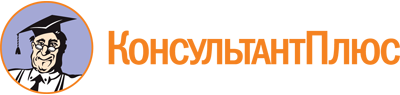 Приказ Минстроя России от 16.05.2023 N 344/пр
"Об утверждении состава и порядка ведения исполнительной документации при строительстве, реконструкции, капитальном ремонте объектов капитального строительства"
(Зарегистрировано в Минюсте России 31.05.2023 N 73652)Документ предоставлен КонсультантПлюс

www.consultant.ru

Дата сохранения: 18.08.2023
 